Publicado en  el 07/10/2016 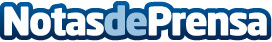 Descubren nuevas claves de la adaptación de las plantas ante la sequíaLos datos obtenidos podrían ayudar a la mejora de procesos defensivos de las plantas en situaciones de escasez de agua. Los resultados se publican en la revista ‘The Plant Cell’Datos de contacto:Nota de prensa publicada en: https://www.notasdeprensa.es/descubren-nuevas-claves-de-la-adaptacion-de_1 Categorias: Otras ciencias http://www.notasdeprensa.es